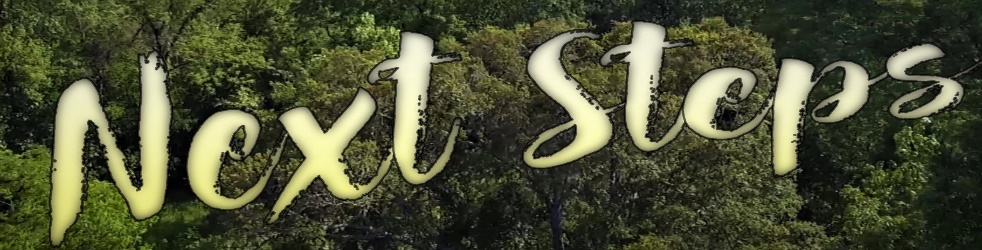 Week 4 From Wanting God’s Blessings to Wanting GodINTRODUCTIONOften times our relationship with God can hinge on how our lives are going; when things are good, we feel good about God and vice versa. Do you remember a time in your life when God didn’t give you something you asked for? How did that effect your relationship with Him?DISCUSSION QUESTIONSHow often do you talk with God? What does that normally look like? Do you think you could talk to Him in the same way you talk to a friend?When you talk to God, do you struggle being authentic with Him? Have you ever brought the struggles that you have with God to him in prayer?Do you tend to pray for people outside of your friends and family? Why or why not?Have you ever considered praying to God about an injustice in the world or a certain cause? Is there something happening in the world you would be willing to devote prayer time to?What do you think of the idea of seeking after God’s glory? How does this relate to how you interact with God?NEXT STEPSOne of the most effective ways to increase your interaction with God and to develop a desire to seek Him is to pray His Word back to him. This week pick out a favorite verse or two and pray them consistently to GodThe kingdom of heaven is like treasure hidden in a field. When a man found it, he hid it again, and then in his joy went and sold all he had and bought that field.Matthew 13:44